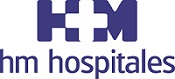 Se celebrará el 24 al 25 de noviembre en el Auditorio Reina Sofía del 	Hospital Universitario HM SanchinarroLOS MÁS DE 300 INSCRITOS CONSOLIDAN LA II EDICIÓN DEL CONGRESO DE CIRUGÍA REFRACTIVA Y CATARATAS (CREA) COMO REFERENTE NACIONAL EN OFTALMOLOGÍA   HM Hospitales apuesta por este área terapéutica con la celebración de este evento que contará con los principales especialistas en este campo provenientes de todos los rincones de España Se ha convertido en el evento de actualización oftalmológica de más relevancia en la Comunidad de Madrid en el que la constante actualización tecnológica, diagnóstica y terapéutica, la física óptica y el estudio de la córnea serán algunos de los campos a tratar También se abordarán conceptos de Ortoqueratología y se realizarán seis cirugías en directo en las que se implantarán lentes con la última tecnología que existe actualmente en el mercado  Madrid, 23 de noviembre de 2017. HM Hospitales hace una apuesta clara y por la actualización en Oftalmología con la celebración los próximos 24 y 25 de noviembre del IIº Congreso de Cirugía Refractiva y Cataratas (CREA), que tendrá lugar en el Auditorio Reino Sofía del Hospital Universitario HM Sanchinarro.Este evento se ha convertido en tan sólo dos ediciones de existencia en el referente nacional en la actualización oftalmológica y ya es considerado el principal congreso de estas características de la Comunidad de Madrid. Incluso ha superado esa barrera geográfica con la presencia de más de 300 profesionales provenientes de todos los rincones de España. De esta forma, la organización ha conseguido consolidar estas jornadas como imprescindibles en este campo. CREA nació con el objetivo no sólo de aportar resultados, sino buscar la excelencia en la práctica de la Oftalmología mediante expertos ponentes, que trasladan a los asistentes conceptos útiles para el día a día en la consulta del oftalmólogo. “La Oftalmología es una de las especialidades médicas con más constante cambio, el avance de la tecnología, tanto a nivel diagnóstico como terapéutico, nos está obligando a reconvertirnos como médicos que también tratamos a gente sana que solo busca mejorar calidad de vida. Lentes multifocales, nuevos láseres, y máquinas para el apoyo diagnóstico y de tratamiento estarán puestas al día en CREA”, señala el Dr. Gonzalo Bernabéu director de la Unidad de Cirugía Refractiva del Hospital Universitario HM Puerta del Sur y jefe de Servicio de Oftalmología del Hospital HM Vallés.CREA abordará conceptos de máxima actualidad en Oftalmología como la física óptica y su interpretación de resultados, el estudio de la córnea, Ortoqueratología, adaptación de lentes de contacto para corregir problemas de mala calidad visual en ectasias y cirugía ablacional con malos resultados. Del mismo modo, se tratarán casos clínicos en cirugía refractivaPara lograr estos objetivo CREA cuenta con un completo panel de expertos provenientes de HM Hospitales y otros centros hospitalarios. Destaca especialmente la presencia de la Dra. Elena Barraquer Compte, de la Fundación Elena Barraquer, quien ofrecerá una conferencia titulada: ‘Las otras cataratas’.Cirugías en directoEn CREA se presentarán los últimos avances oftalmológicos, centrándose sobre todo en la cirugía de cataratas y refractiva. Para lograrlo se realizarán en directo seis cirugías en las que se implantarán lentes con la última tecnología que existe actualmente en el mercado. De hecho, la constante renovación tecnológica hace necesaria una actualización casi permanente en el campo del Oftalmología. “Todos los aparatos que analizan la calidad visual, que antes no se tenía en cuenta, nos han cambiado la forma de ver los ojos de nuestros pacientes, a la hora de tratarlos o de diagnosticar cualquier patología”, concluye el Dr. Bernabéu.HM HospitalesHM Hospitales es el grupo hospitalario privado de referencia a nivel nacional que basa su oferta en la excelencia asistencial sumada a la investigación, la docencia, la constante innovación tecnológica y la publicación de resultados.Dirigido por médicos y con capital 100% español, cuenta en la actualidad con más de 4.000 profesionales que concentran sus esfuerzos en ofrecer una medicina de calidad e innovadora centrada en el cuidado de la salud y el bienestar de sus pacientes y familiares.HM Hospitales está formado por 38 centros asistenciales: 14 hospitales, 3 centros integrales de alta especialización en Oncología, Cardiología y Neurociencias, además de 21 policlínicos. Todos ellos trabajan de manera coordinada para ofrecer una gestión integral de las necesidades y requerimientos de sus pacientes.Más información: www.hmhospitales.comMás información para medios:DPTO. DE COMUNICACIÓN DE HM HOSPITALESMarcos García RodríguezTel.: 914 444 244 Ext 167 / Móvil 667 184 600 E-mail: mgarciarodriguez@hmhospitales.com